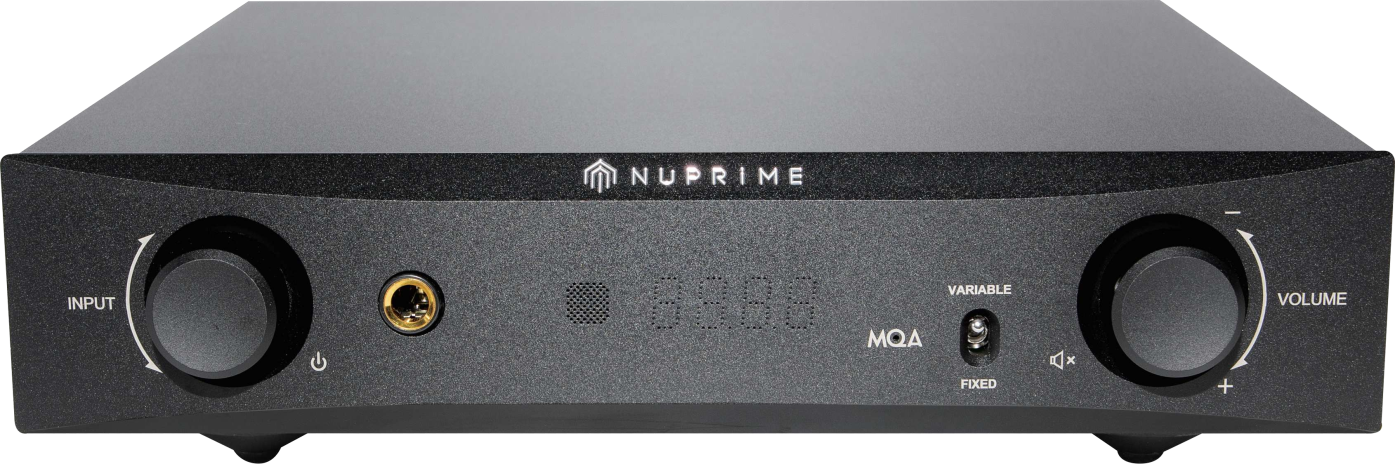 解码/前级/耳放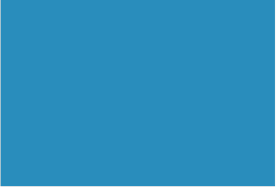 Reference Class DAC With 6.3mm Headphone Output前面板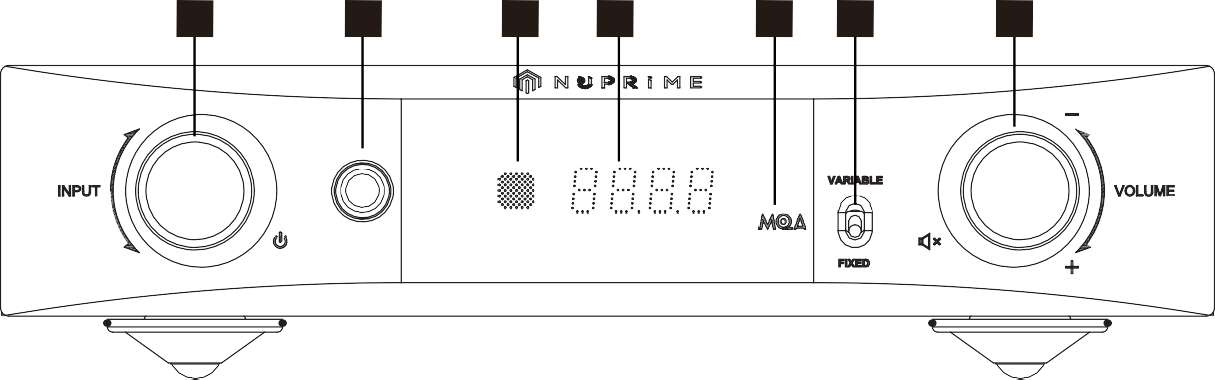   1       电源待机 / 输入选择:长按 3秒 进入、解除待机状态旋转选择输入音源  2       6.3mm耳机接口  3       遥控接收窗  4       显示器  5       LED提示灯  6       VARIABLE 可变电平：音量可以调整FIXED 固定电平：音量不可调整   7      音量旋钮:长按进入 / 解除静音状态显示PCM 采样率: 44.14888.296176.4192352.8384DSD 采样率 :d2.8   (64)d5.6   (128)d11.2 (256)LED指示灯 :绿色表示MQA真实格式               蓝色表示MQA工作室格式品红色 表示原始采样率                                                 黄色 表示DSD采样率音量显示 :        00 ~ 99音源输入显示:C1: 同轴输入  O2: 光纤输入  U3: USB 输入E4: 拓展接口输入        A5: 模拟输入                  H1: IIS/DSD 数字输入  H2:   IIS/DSD   数字输入后面板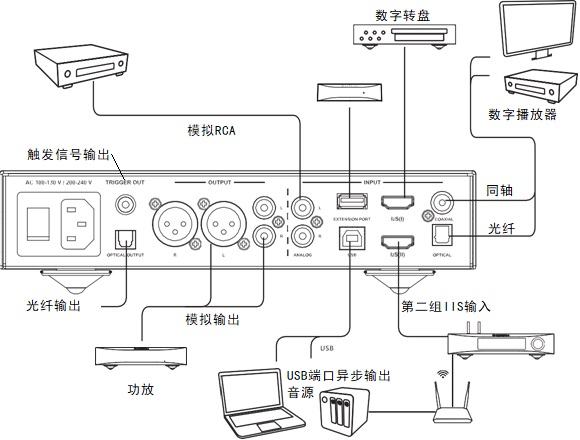 音源输入:C1: 同轴输入，可接驳 CD/DVD/BD 播放器、电视等带有同轴数字输出的器材。 O2: 光纤输入，同上。                                                                                                                         U3: USB输入，可接驳电脑、平板及 NAS 服务器等。E4: 拓展接口，可用于新派WR-1、Stream mini、BTR-HD等外置数字模组。A5: RCA模拟输入，用于接驳模拟立体声音源。H1及H2: 使用HDMI端口的 IIS/DSD 输入，用于接驳NuPrime及兼容的 IIS/ DSD 端口播放器。请勿接驳 HDMI端口的机顶盒、蓝光播放器等。输出:1组  光纤数字输出 ( PCM 升频至 192kHz， DoP 规格 DSD64 )                                                                                                                                                                                                                                                                                       1组  平衡模拟输出 ( XLR 端口 )1组  单端模拟输出 ( RCA 端口)                            1组   6.3 mm 耳机口NuPrime 拓展接口NuPrime设计了一个使用USB Type-A端口来传输S/PDIF数据和5V电源的“拓展接口”，只需使用一条USB线就可以连接到外置的NuPrime数字音频接收器。NuPrime的 Omnia WR-1、BTR-HD、Stream Mini和Stream Mini DAC等型号与此规格兼容。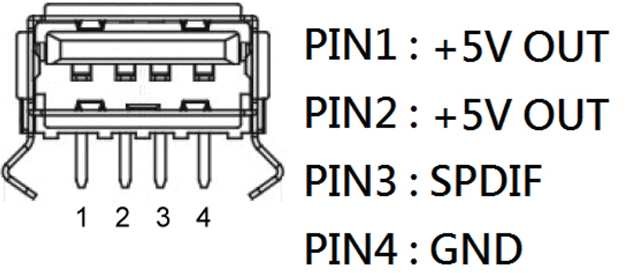 IIS / DSD 针脚定义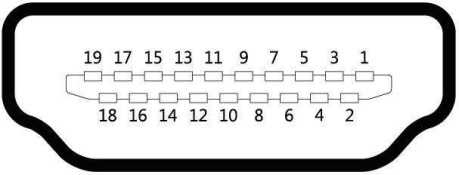 注意：DAC-9X 不保证所有 IIS/DSD音 源都可以运行和兼容，因为各种品牌和自定义规格多种多样。XLR 端口定义Pin 1 : 地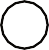 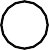 Pin 2 : 热端 (+)      Pin 3 : 冷端  (-)遥控器•  电源待机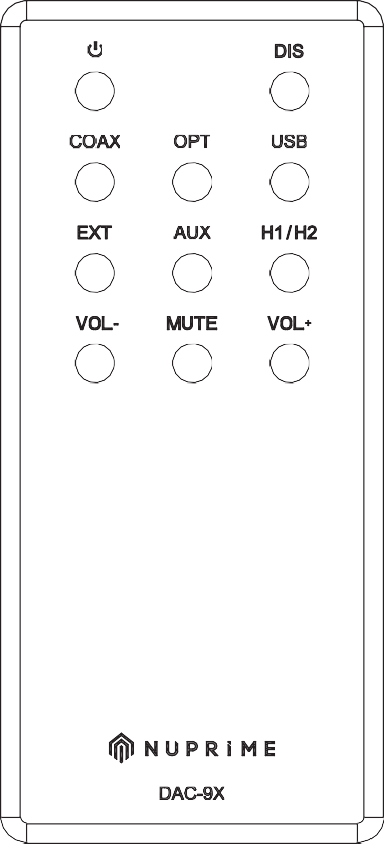 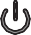 DIS: 显示Vol +: 音量增加Vol –: 音量降低Mute: 静音COAX: 同轴OPT: 光纤USB: USB EXT: 拓展接口AUX: 模拟输入H1/H2: 切换两组IIS/DSD输入更换电池，请卸下4颗螺丝和底盖PIN1 : SDATA - / DSD L-PIN6 : BCK - / DSD CLK -PIN11 : GNDPIN16 : NCPIN2 : GNDPIN7 : LRCK - / DSD R -PIN12 : NCPIN17 : GNDPIN3 : SDATA + / DSD L+PIN8 : GNDPIN13 : NCPIN18 : NCPIN4 : BCK + / DSD CLK +PIN9 : LRCK + / DSD R +PIN14 : NCPIN19 : + 3.3V OUTPUTPIN5 : GNDPIN10 : NCPIN15 : NC